График проверки занятости учащихся и деятельности пришкольных лагерей в период весенних каникул 2015 года.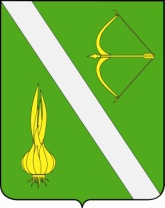 Администрация Бессоновского районаДата проверкиНаименование ОУСостав рабочей группы27.03.2015 г.МБОУ СОШ с. Бессоновка,Филиал МБОУ СОШ с. Бессоновка в с. ПолеологовоНазарова С.Н.. Логунова В.В.Бондарева М.Г.Назарова Е.Г. 30.03.2015 г.МБОУ СОШ №1 с. Грабово,МБОУ СОШ №2 с. Грабово. МБОУ СОШ им. В.М. Покровского с. Вазерки,МБОУ ООШ с. ПыркиноНазарова С.Н.. Логунова В.В.Бондарева М.Г.Назарова Е.Г. 31.03.2015 г.МБОУ СОШ с. Кижеватово,МБОУ СОШ с. Чемодановка,МБОУ СОШ с. Сосновка,МБОУ СОШ с. СтепановкаНазарова С.Н.. Логунова В.В.Бондарева М.Г.Назарова Е.Г. Начальник Управления образованияБондарева М.Г.(26-383)                                                     С.Н. Назарова